Государственное бюджетное дошкольное образовательное учреждение детский сад № 19 комбинированного вида Пушкинского района г. Санкт – ПетербургаПедагогический проект: "САНКИ"Младшая группа «Колокольчики»  Воспитатель:  	Барышева В.В.			Нестерова В.Р.			Рогатых А.Н.					Музыкальный руководитель	Ефимова Н.А.2016 год.Педагогический проект: "Зимние забавы"(катание на санях)Вид проекта:• по направленности: информационно - познавательный• по количеству участников: коллективный (20 детей)• по контингенту участников: дети 3-4- летнего возраста• по продолжительности: краткосрочный  (1 неделя)Цель:• приобщить детей к традициям большого спорта• продолжать укреплять здоровье детей• выявить спортивные интересы, склонности и способности дошкольников• воспитывать привычку повседневной физической активности• развивать быстроту, ловкость, силу, точность, выносливость• воспитывать волевые качества, развивать стремление к победе и уверенность в своих силах• учить не только получать радость от своих результатов, но и переживать за товарищей• Организовывать все виды детской деятельности (игровой, коммуникативной, трудовой, познавательно-исследовательской, продуктивной, музыкально-художественной, чтения) вокруг темы «Санки, саночки»• Обогащать знания детей о безопасном поведении зимойЗадачи:• создавать у детей жизнерадостное настроение• формировать интерес к активной двигательной деятельности• формировать представление о санном спорте• развивать у детей творческие способности• воспитывать у детей любовь к спорту• способствовать активному вовлечению родителей в совместную деятельность с ребёнком в условиях семьи и детского садаПредполагаемый результат:• познакомить детей и привлечь родителей к активному отдыху• закрепление знаний и представлений детей о зимних видах спорта;заинтересованность и активное участие родителей в образовательном процессе детского сада;• развитие творческого воображения, творческого мышления• формирование предпосылок поисковой деятельности, интеллектуальной инициативы.Итог: создание альбома «Как мы на саночках катались»План реализации проекта1 этап – подготовительный• подбор материала по пяти образовательным областям («Социально – коммуникативное развитие», «Физическое развитие», «Познавательное развитие», «Речевое развитие», «Художественно – эстетическое развитие») для реализации проекта;• подбор материала по взаимодействию с родителями План работы с детьми по осуществлению проекта Непрерывная образовательная деятельность «Социально – коммуникативное развитие» «Физическое развитие» «Познавательное развитие»Подготовительная работа: подборка литературы (стихи, сказки, загадки, потешки, рассказы) о зиме и зимних играх; подборка иллюстраций на зимнюю тему; выбор и разработка дидактических игр, подвижных игр, сюжетно-ролевых игр по теме проекта, выбор песен музыки. 2 этап - основной .Рассматривание иллюстраций на темы: "Зима", "Времена года". Чтение сказок, стихов, потешек, рассказов о зиме и зимних играх, рассматривание иилюстраций к ним. 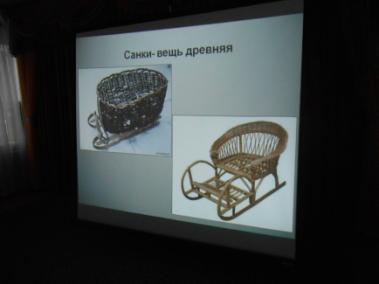 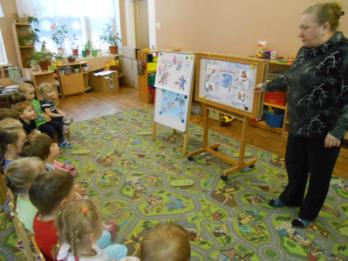 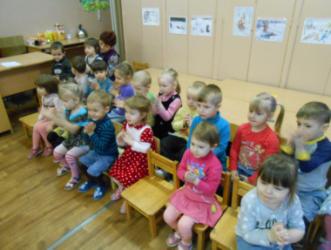 Просмотр презентации «История саней» Дидактические игры: "Снеговик", "Снежинки", "Оденем куклу на прогулку", "Какой" и др 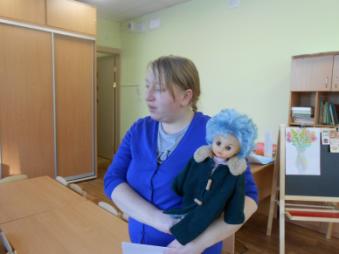 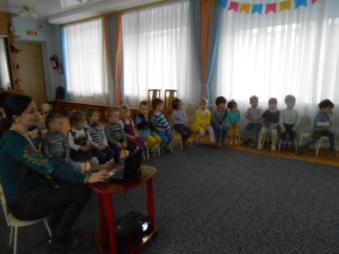 .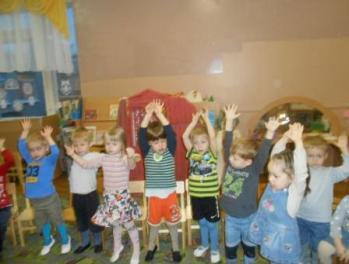  Подвижные игры: "Зайка беленький", "Как на горке снег", "Зайцы и волк", "Попади снежком в кольцо",  "Кто дальше бросит снежок", "Мы налепим из снежка. ", "Катаемся на санках", "Катаемся на лыжах" и др.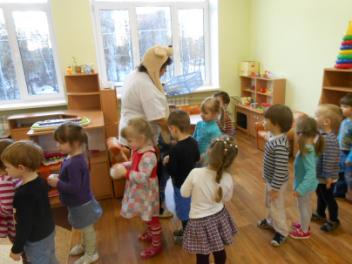 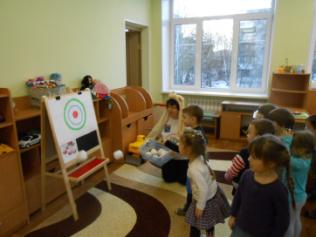  Сюжетно-ролевые игры: "Снеговик приходит в гости",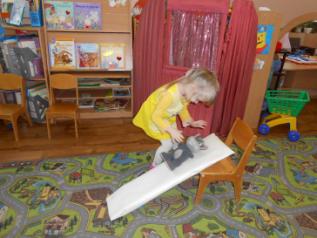 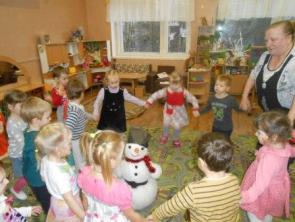 Прокатим кукол по горе , Спортивное соревнование «На ледянках»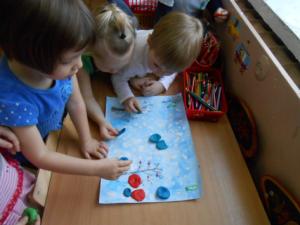 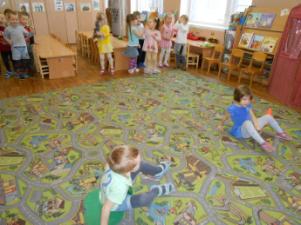 Лепка «Ледянки для зверей»   Рисование снежинок, снежных колобков, снеговиков, снегопада. 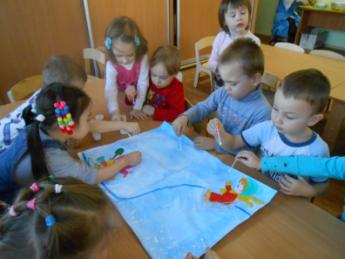 Раскрашивание красками снежинок, снеговиков.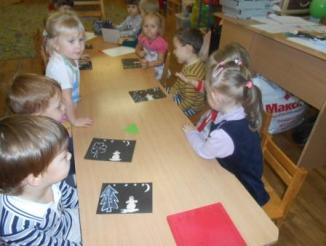  Лепка снеговиков, снежных комков, снежинок и снегопада на картоне (приемы размазывания). 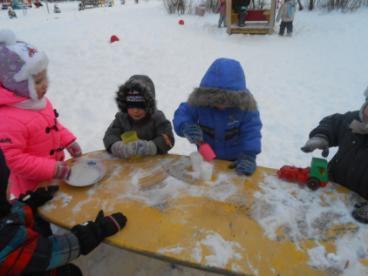 Исследование снега и льда, их свойств: из мокрого снего можно лепить снежки, снеговика, снег в тепле тает и превращается в воду, вода на морозе превращается в лед, а лёд в тепле опять становится водой.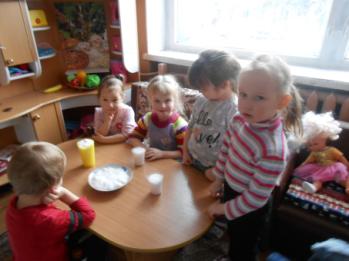 «Строим горку» 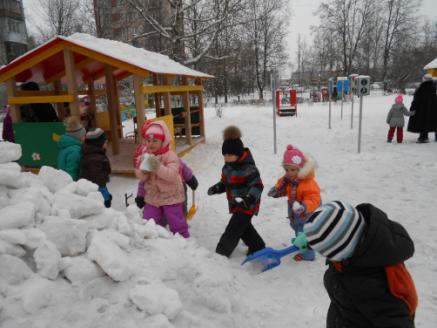 «В саду с горочки катались» 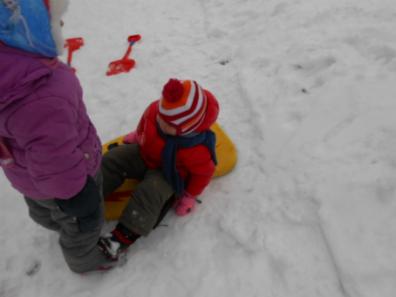 Слушание и пение песен на зимнюю тему: "Шёл по лесу Дед мороз. ", "Мы налепим из снежка. ", "Песня снежинок",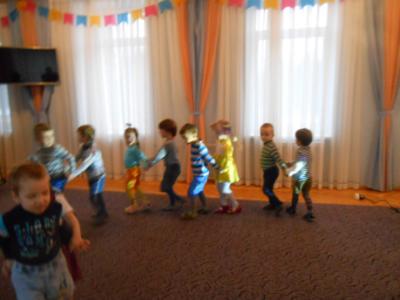 Музыкальный этюд «Наши детки в санки сели»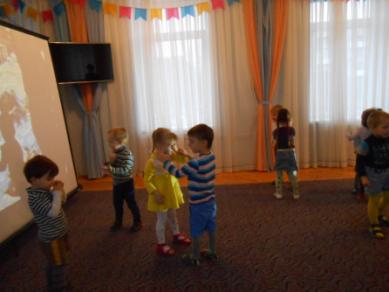 3 этап: Итоговое развлечение Игра-соревнование «Быстрые санки».Спортивное соревнование и катание на санках, ватрушках , ледянках с горы построенной детьми).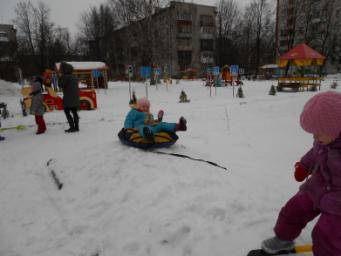 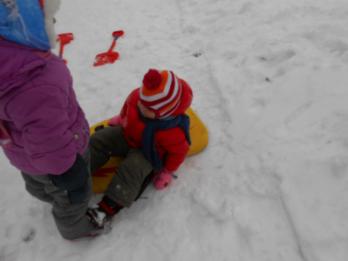 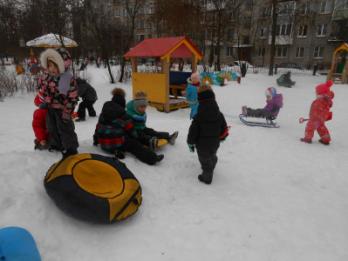 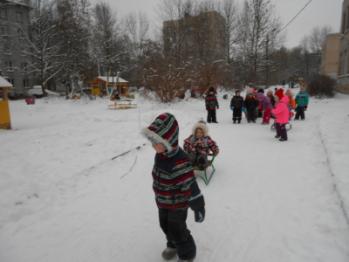 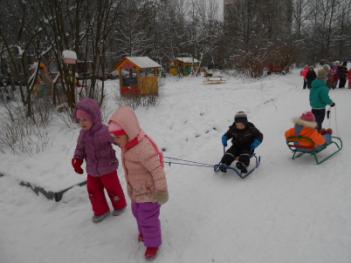 Работа с родителями: консультации для родителей «Зимние игры на улице»,«Какие возможности для развития предоставляет ледяная горка?»Рекомендации для родителей посетить парки нашего города, покататься на ватрушках и санках, показать детям «финские санки», сделать фотографии для создания альбома «Как мы с горочек катались»